GA PPS    Y    S    T'      E    MKUPNÍ SMLOUVAČíslo smlouvy kupujícího: 196./2018 Číslo smlouvy prodávajícího: GS-785/18.Smluvní stranyKUPUJÍCÍ:	Psychiatrická nemocnice BohniceIČO:	00064220DIČ:	CZ00064220Sídlo:	Ústavní 91/7, 181 00 Praha - Bohnice Bankovní spojení :	Česká národní bankaČíslo bankovního účtu:	16434081/0710Zastoupen:	MUDr. Martinem Hollým, MBA. - ředitelem (dále jen „kupující")na straně jedné aPRODÁVAJÍCÍ:	GAPP System, spol. s r.o.zapsaná v obchodním rejstříku Městského soudu v Praze,oddíl C, vložka 27177IČO: DIČ:Sídlo:Bankovní spojení: Číslo bankovního účtu:Zastoupen :(dále jen „prodávající")60487291CZ60487291Petržílkova 23/2565 , 158 00 Praha 5 ČSOB.a.s.476324633/0300IBAN: CZ36 0300 0000 0004 7632 4633Ing. Jiří Palkovský,jednatelna straně druhéuzavírají nikoli na řad podle § 2079 a násl. zákona č. 89/2012 Sb., občanského zákoníku, ve znění pozdějších předpisů(dále jen „NOZ") tutoKupní smlouvu (dále jen „Smlouva").Kupní smlouva	Strana 1 (celkem 5)GAPP System spol. s r.o., Petržílkova 23, 158 00 Praha 5,tel: 251 081 731,IČO:60487291,E-maíl: sales@gapp.czKupující a prodávající budou dále označováni jednotlivě jako „Smluvní strana", a společně jako„Smluvní strany".,,Výrobky" znamenají počítačový hardware a s nim související zboží dodané prodávajícím kupujícímu na základě Smlouvy.„Software" znamená jakýkoli software, knihovnu, utilitu, nástroj, nebo jiný počítačový či programovací kód, ve formě strojového (binárního) kódu nebo zdrojového kódu, a dále související dokumentaci, poskytnutou prodávajícím kupujícímu na základě Smlouvy.Předmět koupěProdávající se touto Smlouvou zavazuje dodat kupujícímu řádně a včas předmět koupě ve stanovených termínech v požadovaném množství a kvalitě a kupující se zavazuje toto plnění odebrat a zaplatit za ně cenu podle této Smlouvy.Podrobná specifikace předmětu koupě je uvedena v příloze č. 1, která je nedílnou součástí této Smlouvy.V případě  rozporu  mezi  ustanovením  obsaženým  ve  vlastním  textu  Smlouvy  a  informací v přílohách Smlouvy má přednost ustanovení obsažené ve vlastním textu Smlouvy a rozporná informace v příloze se nepoužije.Doba a předání předmětu koupěProdávající se zavazuje dodat předmět koupě na místo předání a předat jej kupujícímu ve lhůtě do 7 dnů, nebude-li Smluvními stranami dohodnuto jinak.Místem předání je sídlo kupujícího.Kupující je povinen řádně a včas dodaný předmět koupě od prodávajícího převzít.Pokud kupující bezdůvodně odepře řádně a včas dodaný předmět koupě převzít nebo požádá o změnu termínu jeho převzetí, není prodávající v prodlení.Za splněný termín dodání předmětu koupě považují Smluvní strany jeho dodání do místa přejímky a hmotné převzetí zmocněným zástupcem kupujícího. Dokladem o splnění dodávky zboží podle této Smlouvy je dodací list zboží podepsaný zmocněným zástupcem kupujícího.Prodávající si v souladu s ustanovením § 2132 NOZ vyhrazuje vlastnické právo k celému předmětu koupě až do úplného zaplacení kupní ceny. Rovněž právo kupujícího užívat Software dodaný jako součást předmětu koupě podle této Smlouvy vzniká teprve úplným zaplacením kupní ceny.Právo kupujícího užívat Software je předmětem samostatné softwarové licenční smlouvy (End User License Agreement) mezi kupujícím a výrobcem Software. Kupující se zavazuje dodržovat ustanovení této softwarové licenční smlouvy. Aktuální plné znění softwarové licenční smlouvy poskytne prodávající kupujícímu na vyžádáni.Prodávající se zavazuje poskytnout či zpřístupnit kupujícímu Software v rozsahu softwarové licenční smlouvy dle bodu (13).Zmocnění zástupciKupující tímto zmocňuje tyto osoby k převzetí předmětu koupě:Lukeš Josef Ing. Ph.D. - tel. 777553601 , e-mail:josef.lukes@bohnice .czSoučinnost kupujícíhoKupující se zavazuje zabezpeč it zaměstnancům prodávajícího potřebnou součinnost při plněni podle této Smlouvy tak,aby ze strany kupujícího nebyly prodávajícímu činěny překážky pro plněni závazků prodávajícího podle této Smlouvy.Kupující se zavazuje učinit taková opatření, aby byly minimalizovány možnosti neúmyslného porušeni ustanovení vnitřních předpisů a směrnic kupujícího ze strany zaměstnanců prodávajícího při činnostech vyplývajících ze závazků prodávajícího podle této Smlouvy.ZárukaProdávající prohlašuje, že dodá předmět koupě nový, nepoužívaný, odpovídající platné dokumentaci, předpisům výrobce a platným obecně závazným právním předpisům.Nebezpečí škody na předmětu koupě přechází na kupujícího jeho převzetím dle bodu (11).Prodávající poskytuje na Výrobky záruku v délce 12 měsíců. Záruční doba počíná běžet dnem dodání předmětu koupě dle bodu (11).Prodávající se zaručuje za to, že Výrobky budou odpovídat své produktové specifikaci a budoubez materiálních vad po dobu záruky.Prodávající na základě své volby buď opraví, nebo vymění oprávněně reklamované Výrobky, které neodpovídají sjednaným podmínkám v rozsahu záruky dle bodu (21). Pokud prodávající přistoupí k výměně Výrobku nebo jeho části podle ustanovení o záruce dodá prodávající náhradní Výrobek nebo součást kupujícímu na vlastn í náklady na adresu, kam byly Výrobky dodány. Vlastnictví k vadným Výrobkům či součástem , které budou vyměněny , bude znovu převedeno na prodávajícího. Vlastnictví k náhradním Výrobkům či součástem bude převedeno na kupujícího. Prodávající je oprávněn vyúčtovat kupujícímu finanční náhradu v případě, že vadný Výrobek či součásti nebudou prodávajícímu předány.Rozsah záruky za Software se řídí softwarovou licenční smlouvou dle bodu (13).Servisní zajištění předmětu koupěPro zajištění fungování Výrobků a Software v souladu s produktovou specifikací nebo dokumentací výrobce jsou součástí předmětu koupě servisní služby v rozsahu detailně specifikovaném u každého Výrobku či Software v příloze č. 1 Smlouvy. Specifikace obsahuje název služby, poskytovatele služby a dobu poskytování služby ode dne dodání předmětu koupě dle bodu (11).Pravidla poskytování servisních služeb se řídí podmínkami jednotlivých poskytovatelů služeb. Aktuální plné znění těchto podmínek poskytne prodávající kupujícímu na vyžádání.Cena a platební podmínkyKupní cena byla stanovena dohodou Smluvních stran jako pevná a nejvýše přípustná. V ceně jsou uplatněny všechny slevy dohodnuté mezi kupujícím a prodávajícím.Cena za předmět koupě je souhrnně uvedena v tabulce:Cena bude uhrazena kupujícím na základě řádně a včas vystavené a dodané faktury prodávajícího. Faktury budou sloužit jako daňové doklady.Faktury musí obsahovat veškeré náležitosti daňového dokladu podle ustanovení zák. 235/2004 Sb„ o dani z přidané hodnoty, ve znění pozdějších předpisů.Prodávající je oprávněn fakturovat ceny předmětu koupě po jeho předání podle dodacího listu k datu podpisu dodacího listu zmocněným zástupcem kupujícího. Dnem zdanitelného plnění je den podpisu dodacího listu.Kupující je povinen zaplatit prodávajícímu oprávněně fakturovanou částku se splatnost í uvedenou na faktuře, přičemž lhůta splatnost i faktur je 60 dní ode dne doručení kupujícímu. Pokud den splatnosti připadne na sobotu, neděli nebo státní svátek, je dnem splatnosti nejblíže následující pracovní den.V případ, že faktura prodávajícího nebude obsahovat některou povinnou náležitost dle odstavce(29) Smlouvy nebo ji bude obsahovat neúplně nebo nesprávně, nebude proplacena a bude kupujícím vrácena prodávajícímu k přepracování. Kupující je oprávněn vrátit takovou fakturu do data splatnosti. Termín splatnosti nově vyhotovené či doplněné faktury je 14 dnů ode dne jejího doručení kupujícímu.Faktury budou prodávajícím zasílány kupujícímu v elektronické podobě opatřené zaručeným elektronickým podpisem v souladu s ustanoveními zákona č. 297/2016 Sb., o službách vytvářejících důvěru pro elektronické transakce na adresu josef .lukes@bohnice.cz.Všechny platby budou prováděny bezhotovostním bankovním převodem na účet prodávajíc ího.K ceně se připočítá daň z přidané hodnoty podle platných předpisů.Smluvní sankcePro případ prodlení prodávajícího s dodáním předmětu koupě a předáním kupujícímu ve lhůtě podle bodu (7) je Smluvními stranami dohodnutá smluvní pokuta ve výši 0,05% z ceny předmětu koupě za každý den prodlení, kterou uhradí prodávající kupujícímu.Pro případ prodlení kupujícího s úhradou ceny ve lhůtě splatnosti podle daňového dokladu je Smluvními stranami dohodnutý úrok z prodlení 0,05% z dlužné částky za každý den prodlení, který uhradí kupující prodávajícímu.Smluvní pokuta a úrok z prodlení jsou splatné do 14 dnů od jejich vyžádání oprávněnou Smluvní stranou.Ochrana informacíSmluvní strany se zavazují k mlčenlivosti o všech informacích a skutečnostech týkajících se druhé Smluvní strany, se kterými přijdou do styku v souvislosti s plněním této Smlouvy a o kterých je druhá Smluvní strana prokazatelně informuje, že podléhají ochraně podle tohoto ustanovení. Smluvní strany jsou pak zavázány nesdělit, nezpřístupnit nebo nepoužít pro sebe nebo další osobu takovéto informace, které jim v souvislosti s činnostmi podle této Smlouvy byly poskytnuty, pokud k tomu nebudou zástupcem druhé. Smluvní strany písemně oprávněny. Tím nejsou dotčeny povinnosti kupujícího dle předpisů o registru smluv, resp. svobodném přístupu k informacím.Převzetí závazku mlčenlivosti se netýká jakýchkoli informací, které jsou všeobecně známé nebo dostupné veřejnosti nebo které se stanou známé či veřejné bez zavinění druhé Smluvní strany, nebo které jsou obsaženy v jakékoli publikaci nebo jiném zdroji, který je nebo se stane obecně dostupný veřejnosti.OdstoupeníOdstoupit od této Smlouvy lze v případě podstatného porušení smluvních povinností jednou ze Smluvních stran. Pro účely výkladu této Smlouvy se za podstatné porušení smluvní povinnosti považuje takový stav, kdy kterákoli ze Smluvních stran porušuje povinnost stanovenou pro ni touto Smlouvou a nesjedná nápravu ani dodatečně ve lhůtě nejdéle 14 dnů ode dne, kdy je druhou Smluvní stranou na porušení smluvní povinnosti písemně upozorněna a vyzvána k jejímu odstranění. Odstoupení je účinné dnem doručení oznámení o odstoupení druhé Smluvní straně nebo dnem odmítnutí přijetí oznámení o odstoupení druhou Smluvní stranou, jinak posledním dnem jeho uložení na doručovací poště adresáta.Závěrečná ustanoveníProdávající prohlašuje, že je oprávněn uzavřít s kupujícím Smlouvu v plném rozsahu.Smlouvu lze měnit a doplňovat po dohodě Smluvních stran a to pouze písemnými dodatky Smlouvy schválenými oběma Smluvními stranami. K úpravám nebo změnám Smlouvy jsou oprávněni pouze statutární orgán nebo zaměstnanci s odpovídajícím oprávněním.Pokud jakákoliv ustanovení nebo jakákoliv část ustanovení této Smlouvy budou považovány za neplatné, nebude mít taková neplatnost za následek neplatnost celé Smlouvy, ale celá Smlouva se bude vykládat tak, jako kdyby neobsahovala příslušné neplatné ustanovení.Nedílnou součástí Smlouvy jsou přílohy ke Smlouvě: Příloha č. 1: Specifikace předmětu koupěTato Smlouva nabývá platnosti a účinnosti dnem podpisu oprávněnými zástupci Smluvních stran.Smlouva je vyhotovena ve dvou výtiscích s platností originálu, z nichž jeden výtisk obdrží kupující a jeden výtisk obdrží prodávající.•V Praze dne: 22.10.2018Za prodávajícího: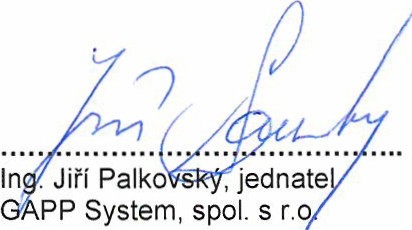 GA PPs   v	T  E  MGAPP System, spol s r.o.Petržilkova 2565/23, 15800 Praha 5 IČ: 60487291.DIČ: CZ60487291V Praze dne:  Za kupujícího:MUDr. Martin Hollý, MBA. -ředitelPsychiatrická nemocnice BohniceGAPP System.spol.s. r.o.,PetrfílkOVil 23/2565,1S8 00 Prilha s.cel •420 2S1081 731,fax:•420 2Sl081 737Cena bez DPHDPHCena s DPH326 064 Kč68 473 Kč394 537 Kč